Celebrate Learning Disability Week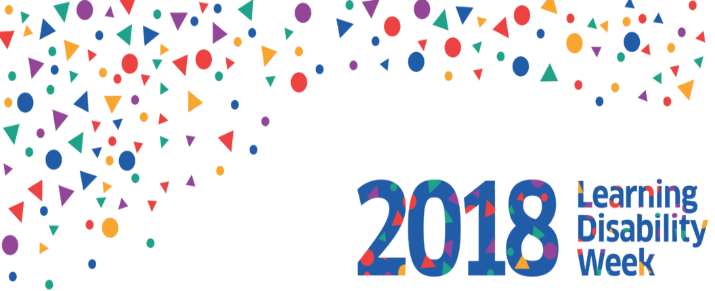  Monday 14th May 2018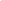 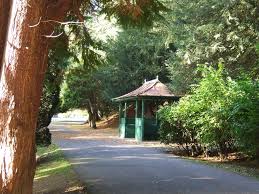 Visit Wilton Lodge Park               Walk around the park               Treasure Trail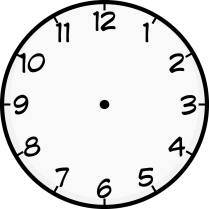  Meet Angela at 3:45pmat Haugh Car Park.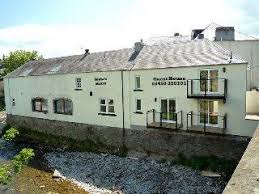 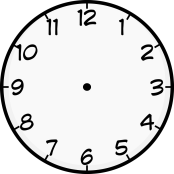         Celebrate with a meal Sonia’s CafeCost will be £15 for 3 Courses. This will need to be booked in advance so please email Angela if you want to take part on Angela.Ramage@scotborders.gcsx.gov.uk. 